Activity Title:  Modify an existing program                  Code Legend:               Participant Level:  WC (Whole Class); GR (Groups); P (Pairs); I (Individual Students)               Prep / Class / Results Analysis Time:  S (Short); M (Medium); L (Long)              When to Use During Semester:  B (Beginning); M (Middle); E (End); A (Any time)Copyright Montgomery College 2015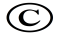 Description:  I put a written program on an accessible location that is "read only" for students.  The students copy it and run it, and then I ask them to modify it.Strengths:  It saves the time to write an entire program and allows the class to focus on just the new material.  It can give the students a chance to work on a larger program. Example:  Modify the program so that it finds the average of 3 grades instead of 2.  Modify the program so that it finds the grade when the midterm counts 40% and the final is 40% and a term paper is 20%.     I would put the code below on an accessible drive so that my students could work on just the calculation instead of having to type the entire program.  I think that this could be used in many ways in many courses. For instance you could have an essay that needed to be edited, or a lab report that needed students to fill in data.  In C++ there is a lot of code that is the same for most programs, so this saves time and lets the students concentrate on just one aspect.//your name//find average of midterm and final#include<iostream>using namespace std;int main() {  double midterm, final, average;  cout<<"What is the midterm grade?";  cin>>midterm;  cout<<"What is the final grade?";  cin>>final;  average=(midterm+final)/2;  cout<<"Your average is "<<average<<endl;  system("pause");  return 0;}Challenges:  Students may rewrite the wrong part of the program and have to start over. It may take some students time to understand the program or to understand what modifications to make.The file has to be made available in advance and it may be hard to modify if it turns out to be too complicated.Participant Level:  WCPrep Time:  SWhen:  ASubmitted by: Prof. Janet JoyMontgomery College